EnchantedLearning.com
Outline Map of the Middle East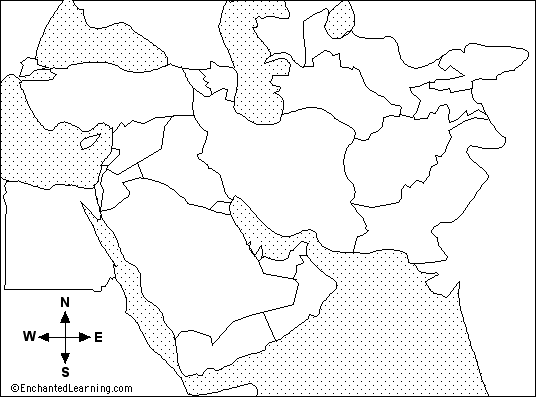 Label the followingSaudi Arabia		EgyptIsrael			SyriaKuwait			YemenIraq			OmanIran 			LebanonJordan			AfghanistanTurkey			Pakistan